Cruise into Kindergarten Storytime Outline  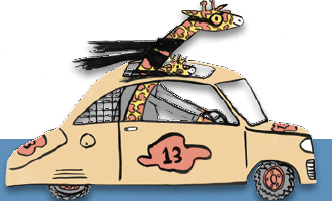 